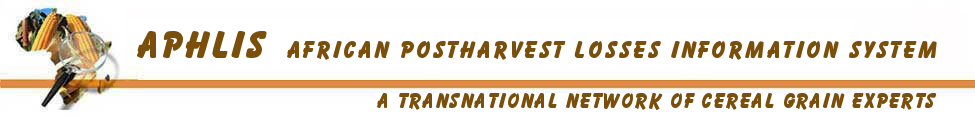 Questionnaire APHLIS pour la collecte de données saisonnières par entrevueCe questionnaire est la base pour une entrevue avec des personnes expérimentées pour recueillir des données sur les facteurs agricoles qui varient de saison en saison. Ces facteurs influencent le calcul des pertes de poids en APHLIS. Rassurez-vous que la personne interrogée a suffisamment d'expérience pour être en mesure de répondre aux questions avec un degré raisonnable d'exactitude. Si non, recherchez une autre personne.L'entrevue devrait durer environ 40 minutes et peut être fait soit «face à face » ou fait par téléphone.La personne interrogéeNom:  ______________________________________________________________________Description de la position dans l’organisation:  ____________________________________Domaine expertise:  __________________________________________________________Nombre d’années d’expérience dans ce domaine:  _________________________________Votre nom de l’enquêteur : ____________________________________________________Date de l’entrevue	_____/_____/________ContexteQuelle est la zone couverte par cette entrevue ? Ecrivez le nom en dessous de unité appropriée.Zone de la vulgarisation	Province 		District (s)		Autre___________________	_______________	_______________	_________Année de référence : Quelles cultures sont importantes et pour lesquelles vous pourriez nous donner des informations ? (cocher)Quelle est la proportion des agriculteurs qui cultivent chacune des cultures dans la zone que vous envisagez ? (insérer % des agriculteurs pour chaque culture)Combien de récoltes il y en a par an pour chacune des cultures de céréales importantes et dans quel mois est la récolte ?A-t-il des grands et petits exploitants dans votre zone? (‘Oui’ ou ‘Non’) Facteurs saisonniersPluie à la récolteLes agriculteurs connaissent des précipitations ou des conditions nuageuses humides à la récolte ?1b ) était cette année (saison ) différent des années précédentes (saisons ) et si oui, quelle est la différence? Notez tous les détails.S'il y avait la pluie ou par temps nuageux et humides à la récolte, est-ce que les paysans ont eu des problèmes particuliers à sécher leur grain ? (Oui / Non)Si les paysans ont eu des problèmes de séchage combien d’eux ont été affectés? (Estimer le % pour les saisons problématiques)Grain commercialiséCombien de grains un agriculteur produit en moyenne? (notez le tonnage ou le nombre de sacs, indiquant la taille du sac, ou tonnes)Les agriculteurs vendent une partie de leur grain ? (marquez «Oui» ou «Non» )Si oui, alors le nombre de sacs / tonnes de leur récolte vendent-ils ? (Note de sacs / tonnes)Combien de sacs / tonnes de leur grain vendent-ils durant les trois premiers mois après la récolte ? (nombre de sacs ou tonnes)Durée de la période de stockage à la fermeEn quel mois les agriculteurs finissent consommer tout le grain de la première (ou la seule) saison, 2eme saison, 3eme saison? (indiquez le nom du mois)Infestation par le Grand Capucin du Maïs (GCM)Connaissez-vous le GCM ? Si oui, décrivez?
(indiquer 'Oui' ou 'Non' ci-dessous, si oui passez à 2) Oui   /   NonEst-ce que GCM se produire sur des grains de maïs dans votre province ?
(Si oui, alors indiquer où et en quelle année)Oui   /   NonEst-ce que les agriculteurs se plaignent de GCM de maïs dans votre région cette saison ? (indiquer «Oui» ou «Non» et fournir des détails supplémentaires)Oui   /   NonMaïsRizSorghoMilleAutreBléOrgeTeffFonioMaïsRizSorghoMilAutreBléOrgeTeffFonioCultureNombre de récoltesMois de la 1ere récolteMois de la 2eme récolteMois de la 3eme récolteMaïsRizSorghoMilBléOrgeTeffFonioAutreCulturePetitsGrandsMaïsRizSorghoMilBléOrgeTeffFonioAutreCulturePetits / saisonPetits / saisonPetits / saisonGrands / saisonGrands / saisonGrands / saisonCulture123123MaïsRizSorghoMilBléOrgeTeffFonioAutreCulturePetits / saisonPetits / saisonPetits / saisonGrands / saisonGrands / saisonGrands / saisonCulture123123MaïsRizSorghoMilBléOrgeTeffFonioAutreCulturePetits/ saisonPetits/ saisonPetits/ saisonGrands / saisonGrands / saisonGrands / saisonCulture123123MaïsRizSorghoMilBléOrgeTeffFonioAutreCulturePetits /  SaisonPetits /  SaisonPetits /  SaisonGrand/ SaisonGrand/ SaisonGrand/ SaisonCulture123123Maizetaille du sac, ou tonnesRicetaille du sac, ou tonnesSorghotaille du sac, ou tonnesMiltaille du sac, ou tonnesBlétaille du sac, ou tonnesOrgetaille du sac, ou tonnesTefftaille du sac, ou tonnesFoniotaille du sac, ou tonnesAutretaille du sac, ou tonnesCulture Petits / saisonPetits / saisonPetits / saisonGrands / saisonGrands / saisonGrands / saisonCulture 123123MaïsRizSorghoMilBléOrgeTeffFonioAutreCulturePetits/ SaisonPetits/ SaisonPetits/ SaisonGrands/ SaisonGrands/ SaisonGrands/ SaisonCulture123123MaïsRizSorghoMilBléOrgeTeffFonioAutreCulturePetits/ SaisonPetits/ SaisonPetits/ SaisonGrands/ SaisonGrands/ SaisonGrands/ SaisonCulture123123MaïsRizSorghoMilBléOrgeTeffFonioAutreCulturePetits/ saisonPetits/ saisonPetits/ saisonGrands/ SaisonGrands/ SaisonGrands/ SaisonCulture123123MaïsRizSorghoMilBléOrgeTeffFonioAutreDans quelle partie de la zoneAnnée